Администрация Таймырского Долгано-Ненецкого муниципального района Управление образованияПРИКАЗот «29» декабря 2015 г.                                                                    №  942                 «Об участии в открытом конкурсе на получениеименных стипендий ЗАО АИКБ «Енисейский объединенный банк»В целях создания условий для интеллектуального развития талантливых школьников, в том числе содействия им в профессиональной ориентации и продолжения образования,ПРИКАЗЫВАЮ:Принять участие в конкурсе на получение именных стипендий ЗАО АИКБ «Енисейский объединенный банк» (далее – Стипендия) учащимся 10-11 классов средних общеобразовательных учреждений Таймырского муниципального района.Руководителям средних общеобразовательных учреждений Таймырского Долгано-Ненецкого муниципального района:2.1. Представить в отделение ЗАО ИАКБ «Енисейский объединенный банк»:2.1.1.в срок до 25 января 2016 года:- сопроводительное письмо;- анкету кандидата на Стипендию согласно положению приложения № 1;- характеристику, отражающую достижения кандидата на Стипендию;- справку о величине среднего балла успеваемости кандидата на Стипендию за первое полугодие 2015-2016 учебного года по образцу приложения № 2;- копию паспорта (учащимся из поселков района).2.1.2. в срок с 01 по 15 июня 2016 года:- сопроводительное письмо;- справку о величине среднего балла успеваемости кандидата на Стипендию за второе полугодие 2015-2016 учебного года по образцу приложения № 2;2.2. Направить сканированные документы, указанные в п.п. 2.1.1, 2.1.2 настоящего приказа главному специалисту Управления образования (Диль Т.А.) на электронный адрес: obraztao_tad@mail.ru.Секретарю Управления образования Бутриной И.Л. довести приказ до сведения лиц, обозначенных в нем.Контроль за исполнением приказа возложить на начальника отдела воспитания и дополнительного образования Управления образования Масляную О.С.Начальник Управления образования                         Т.А. Друппова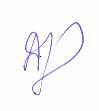 Диль Т.А.8(39191) 5-16-57Приложение № 1к приказу Управления образованияот 29 декабря 2015 942Положение об открытом конкурсе на получение именных стипендий ЗАО АИКБ «Енисейский объединенный банк» для учащихся средних школ Таймырского Долгано-Ненецкого муниципального района1. Общие положения1.1. Конкурс на получение именных стипендий ЗАО АИКБ «Енисейский объединенный банк» для учащихся средних школ Таймырского Долгано-Ненецкого муниципального района (далее – Конкурс) проводится с целью выявления и развития творческих способностей у талантливой молодежи, создания условий для интеллектуального развития и поддержки одаренных детей, в том числе содействия им в профессиональной ориентации и продолжения образования.1.2. Конкурс проводится периодически (один раз в учебный год) и объявляется распоряжением Президента ЗАО АИКБ «Енисейский объединенный банк».1.3. К конкурсу допускаются учащиеся 10-11 классов средних школ Таймырского Долгано-Ненецкого муниципального района.Требования к претенденту на именную стипендию:- средний балл не менее 4,5;- призер или победитель(ца) школьных олимпиад, конференций на муниципальном, краевом уровне;- участник (-ца) школьных олимпиад, конференций;- активное участие в общественной жизни школы, района, города (поселка).1.4. Стипендия присуждается на один учебный год.1.5. Для участия в конкурсе претендент заполняет анкету (Приложение №1), представляет характеристику и оценку достижений кандидата на стипендию, информацию о величине среднего балла успеваемости за первое полугодие, заверенную директором (заместителем директора) школы. Пакет документов передается в одно из отделений КФ ЗАО АИКБ «Енисейский объединенный банк»:Дудинка, ул. Островского, 5;Хатанга, ул. Советская,14.не позднее сроков, указанных во временном регламенте осуществляемых мероприятий, являющемся неотъемлемой частью конкурсной документации. 1.6. Заявки рассматриваются и оцениваются в два этапа. На первом этапе Конкурсная комиссия проводит экспертизу полученных анкет и принимает решение по каждому конкретному претенденту о допуске к участию в конкурсе. Имена претендентов, чьи анкеты были отобраны Конкурсной комиссией для участия в конкурсе, заносятся в список, который публикуется на сайте ЗАО АИКБ «Енисейский объединенный банк» www.united.ru.  На втором этапе Конкурсная комиссия обсуждает кандидатуры и принимает решение о назначении именных стипендий ЗАО АИКБ «Енисейский объединенный банк» на соответствующий учебный год.2. Конкурсная комиссия2.1. Для проведения конкурса создается Конкурсная комиссия, которая состоит из шести человек:- представителей администрации Таймырского Долгано-Ненецкого муниципального района, представителей Управления образования;- представителя ЗАО АИКБ «Енисейский объединенный банк». Председателем Конкурсной комиссии является представитель ЗАО АИКБ «Енисейский объединенный банк»2.2. Конкурсная комиссия:- проводит организационную работу по обеспечению проведения конкурса; - принимает решение относительно допуска кандидатов для  участия в конкурсе; - проводит экспертную оценку принятых на конкурс кандидатур и голосование о назначении стипендий; 2.3. Заседания комиссии оформляются протоколом и считаются правомерными, если в заседании принимало участие не менее 2/3 членов комиссии.2.4. Решение о назначении стипендий принимаются открытым голосованием простым большинством голосов членов конкурсной комиссии, которые участвуют в заседании. В случае равенства голосов при подсчете итогов голосования голос председателя конкурсной комиссии является решающим.2.5. Решения конкурсной  комиссии утверждается распоряжением Президента ЗАО АИКБ «Енисейский объединенный банк». 3. Награждение победителей3.1. Учащиеся средних школ Таймырского Долгано-Ненецкого муниципального района, выигравшие конкурс, поощряются именными стипендиями в следующем размере: - для учащихся 10-го класса – по 5747 рублей в полугодие;*- для учащихся 11-го класса – по 8621 рублей в полугодие;* 3.2. Общее количество ежегодно выделяемых именных стипендий – 14 (пять для 10 классов и девять для 11 классов). 4. Сроки и порядок выплаты стипендий4.1. Стипендии выплачиваются путем зачисления средств на карточный счет одного из родителей или опекуна (далее - представитель) стипендиата, открытый в ЗАО АИКБ «Енисейский объединенный банк". С каждым представителем стипендиата заключается договор об открытии счета в порядке и на условиях, утвержденных Банком, и выдается пластиковая карта платежной системы Золотая Корона.4.2. Именная стипендия ЗАО АИКБ «Енисейский объединенный банк» выплачивается по итогам каждого полугодия (два раза в учебный год).* включая НДФЛ, подлежащий удержанию в соответствии с законодательством РФ4.3. Первая выплата стипендии проводится по итогам окончания первого полугодия, но не позднее 01 марта, вторая выплата стипендии производится по итогам окончания второго полугодия, но не позднее 01 июля.4.4. Выплата стипендий осуществляется в течение одного учебного года. 4.5. Для получения второй выплаты стипендии, стипендиат не позднее 14 июня предоставляет в одно из отделений КФ ЗАО АИКБ «Енисейский объединенный банк», указанных в п.1.5. настоящего Положения справку об успеваемости за второе полугодие с указанием среднего балла, заверенную директором (заместителем директора) школы.5. Основания для прекращения выплат стипендий5.1. Именная стипендия ЗАО АИКБ «Енисейский объединенный банк» выплачиваются только школьникам, обучающимся в средних школах Таймырского Долгано-Ненецкого муниципального района. Выплата Именной стипендии ЗАО АИКБ «Енисейский объединенный банк» прекращается в случае:выявленного в результате мониторинга несоответствия стипендиата требованиям к претенденту на Именную стипендию, отчисления учащегося из школы,перехода (перевода) учащегося в другое учебное заведение, в том числе и в рамках обмена,нарушения учащимся Устава школы, Правил внутреннего учебного распорядка школы.5.2. Выплата именной стипендии может быть прекращена по решению Конкурсной комиссии при появлении у учащегося удовлетворительных и неудовлетворительных оценок по итогам полугодия, на основании предоставленной справки, либо при отсутствии справки об успеваемости (размере среднего балла по итогам полугодия).5.3. Прекращение выплаты Именной стипендии ЗАО АИКБ «Енисейский объединенный банк» производится на основании Распоряжения Президента ЗАО АИКБ «Енисейский объединенный банк» по представлению Конкурсной комиссии.6. Состав конкурсной комиссии:Председатель конкурсной комиссии - Федотова Виктория Анатольевна, директор Дудинского отделения КФ ЗАО АИКБ "Енисейский объединенный банк".Члены конкурсной комиссии:- Алханова Ирина Айратовна – заместитель руководителя Администрации района по вопросам образования и культуры;- Брикина Лариса Евгеньевна – заместитель начальника Управления образования Администрации района;- Масляная Ольга Степановна – начальник отдела воспитания и дополнительного образования Управления образования Администрации района;- Диль Тамара Ахнефна - главный специалист Управления образования Администрации Таймырского муниципального района;- Рубан Нина Алексеевна – депутат районного Совета; директор Таймырского муниципального казенного образовательного учреждения дополнительного образования детей детско-юношеский центр "Центр туризма и творчества "Юниор".7. Временной регламент осуществляемых мероприятий:7.1. Прием заявок от претендентов на получение стипендий директорами отделений КФ ЗАО АИКБ «Енисейский объединенный банк» до 29 января 2016г.7.2. С 02 по 11 февраля 2016 г. - первый этап рассмотрения заявок Конкурсной комиссией: экспертиза и определение кандидатур, допущенных для участия в конкурсе, публикация списка претендентов на сайте ЗАО АИКБ «Енисейский объединенный банк» www.united.ru7.3. C 12 по 24 февраля 2016 г.  – второй этап рассмотрения заявок: определение получателей именных стипендий ЗАО АИКБ «Енисейский объединенный банк» на 2014-2015 учебные годы. 7.4. До 01 марта 2016 г. – выплата стипендий за 1 полугодие.7.5. С 01 по 14 июня 2016 г. прием справок об успеваемости во 2-м полугодии от получателей именных стипендий, заверенных директором (заместителем директора) школы директорами отделений КФ ЗАО АИКБ «Енисейский объединенный банк»:- Дудинка, ул. Островского,5;- Хатанга, ул. Советская,14. 7.6. До 01 июля 2016 г. выплата стипендий за 2 полугодие.Приложение №1 АНКЕТА(Заполните, пожалуйста, печатными буквами)Настоящим я подтверждаю достоверность предоставленной мною информации.Приложение № 2Бланк ОУСправкао величине среднего бала успеваемости в первом полугодии 2015-2016 учебного года учащейся (гося) 10 класса Петрова Николая СергеевичаДиректор ОУМ.П.1. ФИО заявителя1. ФИО заявителя1. ФИО заявителя1. ФИО заявителя1. ФИО заявителя1. ФИО заявителя2. Наименование учебного заведения2. Наименование учебного заведения2. Наименование учебного заведения2. Наименование учебного заведения2. Наименование учебного заведения2. Наименование учебного заведения3. В каких олимпиадах и конференциях принимали участие? Темы работ, с которыми выступали. 3. В каких олимпиадах и конференциях принимали участие? Темы работ, с которыми выступали. 3. В каких олимпиадах и конференциях принимали участие? Темы работ, с которыми выступали. 3. В каких олимпиадах и конференциях принимали участие? Темы работ, с которыми выступали. 3. В каких олимпиадах и конференциях принимали участие? Темы работ, с которыми выступали. 3. В каких олимпиадах и конференциях принимали участие? Темы работ, с которыми выступали. 5. Паспортные данные заявителя5. Паспортные данные заявителя5. Паспортные данные заявителя5. Паспортные данные заявителя5. Паспортные данные заявителя5. Паспортные данные заявителя/сериясериясерияномерномеркогда и кем выданкогда и кем выданкогда и кем выданкогда и кем выданкогда и кем выданадрес пропискиадрес пропискиадрес пропискиадрес пропискиадрес прописки6. Фактический адрес заявителя:6. Фактический адрес заявителя:6. Фактический адрес заявителя:6. Фактический адрес заявителя:6. Фактический адрес заявителя:6. Фактический адрес заявителя:7. Домашний телефон: 7. Домашний телефон: 7. Домашний телефон: 7. Домашний телефон: 7. Домашний телефон: 7. Домашний телефон: -----8. Получаете ли Вы финансовую поддержку других организация?8. Получаете ли Вы финансовую поддержку других организация?8. Получаете ли Вы финансовую поддержку других организация?8. Получаете ли Вы финансовую поддержку других организация?8. Получаете ли Вы финансовую поддержку других организация?8. Получаете ли Вы финансовую поддержку других организация?8. Получаете ли Вы финансовую поддержку других организация?8. Получаете ли Вы финансовую поддержку других организация?8. Получаете ли Вы финансовую поддержку других организация?8. Получаете ли Вы финансовую поддержку других организация?8. Получаете ли Вы финансовую поддержку других организация?НЕТДАназваниеназваниев ________г.9. Краткое описание области научно-практических интересов (не более пяти предложений):9. Краткое описание области научно-практических интересов (не более пяти предложений):9. Краткое описание области научно-практических интересов (не более пяти предложений):9. Краткое описание области научно-практических интересов (не более пяти предложений):9. Краткое описание области научно-практических интересов (не более пяти предложений):9. Краткое описание области научно-практических интересов (не более пяти предложений):9. Краткое описание области научно-практических интересов (не более пяти предложений):9. Краткое описание области научно-практических интересов (не более пяти предложений):9. Краткое описание области научно-практических интересов (не более пяти предложений):9. Краткое описание области научно-практических интересов (не более пяти предложений):9. Краткое описание области научно-практических интересов (не более пяти предложений):Подпись заявителя:Подпись заявителя:Дата:(заполняется сотрудниками Банка)(заполняется сотрудниками Банка)Зарегистрирован в Программе(номер и дата)Дата получения заявки№ п\пдисциплинабалл1Математика52Русский язык43Литература 4Средний балл:4,5